ПОЛОЖЕНИЕо проведении Забега «Красочный забег»9 июня 20191. Руководство Забега. Цель проекта.			1.1. Общее руководство организацией  благотворительного спортивно-развлекательного мероприятия «Красочный забег» (далее – Забег) осуществляет международная волонтерская общественная организация Ротаракт клуб “Омск Достоевский”.1.2. Цель Забега:1.2.1. Популяризация здорового образа жизни и спортивных привычек среди жителей города Омска.1.2.2. Сбор средств на помощь в приобретении медицинских материалов Омскому хоспису для паллиативных больных омской Городской больницы №17.2. Место и время проведения Забега.					2.1. Старт и финиш: город Омск, ул.Старозагородная роща 10/1, парк культуры и отдыха «Зеленый остров».2.2. Дата мероприятия: 9 июня 2019 г.2.3. Дистанции Забега:2.3.1. Дистанция – 1 км, 5 км, 10 км.2.3.1.1. Старт забега общий  – 10:00.2.3.1.2. Лимит на преодоление дистанции 1 км – 30 мин., 5 км - 60 мин., 10км - 110 мин.2.4. Время проведения Забега может быть изменено оргкомитетом Забега, но не менее чем за 24 часа.				2.5. Место проведения: Российская Федерация, г. Омск ул. Старозагородная роща 10/1, парк парка культуры и отдыха «Зеленый остров».9 июня 2019 г (воскресенье).		3. Программа ЗабегаРегистрация участников онлайн с 1 апреля по 9 июня 2019 г. на russiarunning.com	9 июня 2019 г (воскресенье)					08:00 – 10:00 - работа регистрации и выдачи стартовых комплектов9:30-10:00 – открытие забега, концерт.10:00 – 10:10 – общая разминка.10:10 – Старт забега на 1 км; 10:15 -  Старт забега на 5 км;10:15 -  старт забега на 10  км.11:20 - Награждение  победителей забега на 5 км.11:30 - Награждение победителей забега на 10 км					11:30-12:00 - Закрытие финиша Забега, музыка с ди-джеем, массовое разбрасывание красок Холи.4. Требования к участникам				4.1. К участию на дистанции 1, 5 и 10 км допускаются все жители города Омска (в том числе  подростки от 15 лет  и граждане пред-  и пенсионного возраста) и  приезжие, а также иностранные граждане, прошедшие регистрацию и получившие стартовый пакет участника.				4.2. При получении стартового пакета каждый участник обязан подписать отказ от претензий (Приложение 1), в соответствии с которым он берет на себя ответственность за состояние своего здоровья, подтверждает отсутствие противопоказаний, препятствующих участию в Забеге, а также полностью снимает с организаторов Забега ответственность за возможный ущерб здоровью, полученный им во время Забега. Для  забега на 10 км участникам необходимо при себе иметь справку о состоянии здоровья.5. Регистрация			5.1. Для того, чтобы стать участником Забега необходимо зарегистрироваться на сайте russiarunning.com событие - Красочный забег. 				5.2. Электронная регистрация участников завершается в 10:00, 9 июня 2019 или по достижении лимита участников. Организаторы оставляют за собой право продлить регистрацию.				5.3. Количество участников ограничено и суммарно составляет не более 1500.5.4. Участие в Забеге является платным и составляет: для забега 1 км стоимость - 200 рублей,для забега 5 км стоимость - 400 рублей, для забега 10 км стоимость - 600 рублей.5.5. Порядок регистрации:5.5.1. Участник регистрироваться на сайте russiarunning.com событие - Красочный забег. 			5.5.2. Регистрируясь участник соглашается на обработку персональных данных.					5.5.3. Участник несет персональную ответственность за указанные им при регистрации данные.					5.5.4. Для полноценной обратно связи участнику необходимо без ошибок указать ФИО, номер телефона и адрес электронной почты. Все новости, изменения и результаты Забега будут оперативно поступать по указанным контактам.					5.6. Перерегистрация / передача номера другому человеку не предусмотрена.6. Выдача стартовых пакетов					6.1. Участник должен лично получить стартовый пакет.				6.2. Для получения стартового пакета каждый участник обязан предоставить Организатору документ, удостоверяющий личность (паспорт или документ, заменяющий паспорт).					6.3. При отсутствии у Участника документа, удостоверяющего личность, стартовый пакет не будет выдан.7. Стартовый пакет участника		7.1. В стартовый пакет участника включены: Забег на 1 км: стартовый номер, энергетический батончик (конфета).Забег на 5 км: стартовый номер энергетический батончик (конфета), краски Холи (один пакет 50 гр.).Забег на 10 км: стартовый номер, энергетический батончик (конфета), краски Холи (два пакета по 50 гр.).При окончании забега на 5 и 10 км выдаются медали трем победителям  на каждой дистанции мужчины и женщины отдельно (итого 12 штук).		7.2. Место выдачи стартовых пакетов будет объявлено дополнительно.8. Награждение и порядок определения победителей				8.1. Определение победителей Забега происходит по факту прихода к финишу.		8.2. Награждение на дистанции 1 км не проводится; на дистанции 5 км проводится с 1 по 3 места у мужчин и женщин отдельно; на дистанции 10 км с 1 по 3 место у мужчин и женщин отдельно. Результат фиксируется с помощью волонтеров. Итоговые протоколы будут доступны в течении 3 (трех дней) с момента закрытия Забега.				8.3. Победители и призеры дистанции 5 и 10 км (участники, занявшие с 1 по 3 место, отдельно у мужчин и женщин) в абсолютном зачете получают памятные призы.9. Дисквалификация				9.1. Организаторы и судьи Забега имеют право дисквалифицировать участника, если он не соблюдает правила Забега, мешает другим участникам или иным образом препятствует проведению Забега.9.2 Не допускаются к участию лица в состоянии алкогольного или наркотического опьянения.10. Сход с дистанции				10.1. В случае, если участник решил сойти с дистанции, он должен проинформировать об этом любого волонтера. Медицинский персонал, организаторы и судьи Забега вправе снять участника с трассы, если они сочтут это необходимым по причинам безопасности и угрозы жизни и здоровью Участникам Забега.												12. Первая помощь и безопасность			12.1. Безопасность мероприятия будет обеспечиваться Организатором с привлечением третьих лиц (ЧОП, УВД Омска и Омской области, скорая медицинская помощь).				12.2. Первую медицинскую помощь можно получить в районе старта/финиша. В стартовом городке Забега имеется медицинский персонал.13. Фотографирование и видеосъемка			13.1. Организаторы имеют право использовать сделанные ими во время Забега фотографии и видеоматериалы по своему усмотрению.14. Информационные источники			14.1. Подробная информация о Забеге будет размещена на сайте russiarunning.com, Instagram @rtc_omsk, m.vk.com/krasochny_zabeg.		14.2. За информацию на других информационных ресурсах Организатор ответственности не несет.15. Обстоятельства непреодолимой силы				В зависимости от погодных и иных форс-мажорных обстоятельств Организаторы оставляют за собой право изменения регламента Забега (перенос времени старта) вплоть до их отмены с последующим уведомлением участников. Стартовый взнос в таком случае не возвращается.Настоящее Положение является официальным приглашением для участия в Забеге.Приложение 1ОТКАЗ ОТ ПРЕТЕНЗИЙстартовый номер____________					Я, ______________________________________________________________________ фамилия, имя, отчество (дата рождения)нахожусь в здравом уме и твердой памяти и подтверждаю все риски, сопряженные с участием в Забеге – «Красочный забег».			Я подтверждаю, что осведомлен о состоянии своего здоровья и никаких медицинских противопоказаний, препятствующих участию в мероприятиях, не имею.Я подтверждаю, что ответственность за любые возможные травмы, приступы нездоровья и смерть, произошедшие во время спортивных мероприятий, возлагаю на себя.Я выражаю согласие на обработку  Организаторами своих персональных данных, то есть совершение в том числе следующих действий: обработку (включая сбор, систематизацию, накопление, хранение, уточнение (обновление, изменение), использование, обезличивание, блокирование, уничтожение персональных данных), переданных мной при регистрации на мероприятие, при этом общее описание вышеуказанных способов обработки данных приведено в ФЗ No152 от 27.07.2006 г., а также на передачу такой информации третьим лицам, в случаях, установленных нормативными документами вышестоящих органов и законодательством.ФИО и подпись ______________________                        Дата _____________УТВЕРЖДАЮ:Президент Ротаракт клуб «Омск- Достоевский»А.Лупарев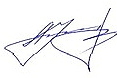 «_01_»__февраля__2019г.